«Возможности использования электронного образовательного ресурса: «Мобильное электронное образование» и интерактивного оборудования в работе учителя - логопеда»                                                                  Составил: учитель – логопед Чугуева Я.И.                                                                   МБДОУ «ДС № 283 г. Челябинска»Дошкольное детство – один из самых важных этапов жизни ребенка, в значительной мере определяющий все его последующее развитие. Дошкольное образование должно создать условия для развития детей в соответствии с их возрастными и индивидуальными особенностями и склонностями, развития способностей и творческого потенциала каждого ребёнка. Поэтому современная образовательная среда детского сада включает информационные технологии как одну из важнейших составляющих. Наше дошкольное образовательное учреждение, сотрудничает с системой «Мобильного Электронного образования», которая предоставляет доступ на информационно-образовательную платформу «МЭО».МЭО — это современное образование дошкольников. Это современный подход к обучению. С помощью МЭО происходит обучение ребёнка работе с интерактивной доской. Использование МЭО способствует:  повышению мотивации воспитанников к изучению нового материала;  активизации познавательной деятельности;  развитию мышления и творческих способностей ребёнка;  формированию активной жизненной позиции в современном обществе. Основные преимущества «МЭО – Детский сад».  Проверенный безопасный контент (содержание) и соответствие требованиям СанПиН;  Контент обладает единой структурой и удобной для воспитателя логикой представления материала; Обширная база дополнительных материалов (хрестоматии, иллюстрации, музыкальные произведения и др.);  Обеспечивает преемственность со школой за счёт использования единой образовательной среды;  Повышение мотивации детей к образовательной деятельности за счёт использования интерактивных ресурсов.МЭО для детей: Интерактивные электронные учебные материалы:  Занимательный игровой материал;  Логические, творческие задания, речевые игры;  Развитие нравственных качеств, навыков общения;  Развитие познавательного интереса;  Приоритет успешности ребёнка.  Возможность индивидуализации обучения дошкольников.МЭО для родителей: Возможность активно участвовать в жизни дошкольного учреждения;  Семейные проекты; Возможность использовать ресурс совместно с ребенком вне детского сада Ключевая яркость МЭО заключается в том, что сначала дети занимаются в детском саду, а дома у родителей так же есть возможность проработать определенный элемент темы, что насыщает эту платформу доступностью и прогрессивностью в моментах изучения Сегодня дети живут в цифровом мире и детский сад не должен отставать от этого! МЭО способствует повышению интереса воспитанников к учебе, материал облегчает работу воспитателей, способствует грамотному построению образовательной деятельности, в соответствии с ФГОС ДО.Таким образом, занятия с использованием информационных технологий не только расширяют и закрепляют полученные знания, но и в значительной степени повышают творческий и интеллектуальный потенциал воспитанников.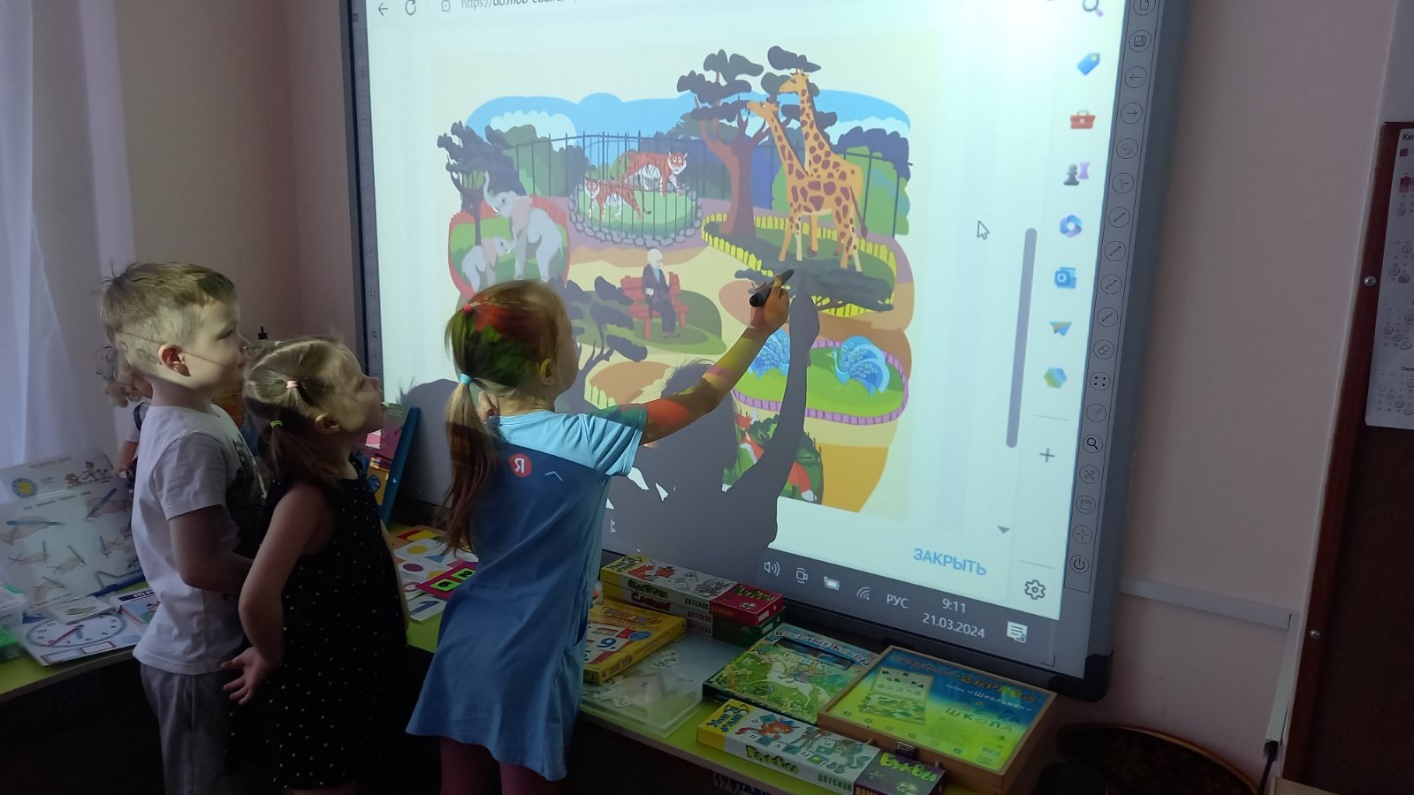 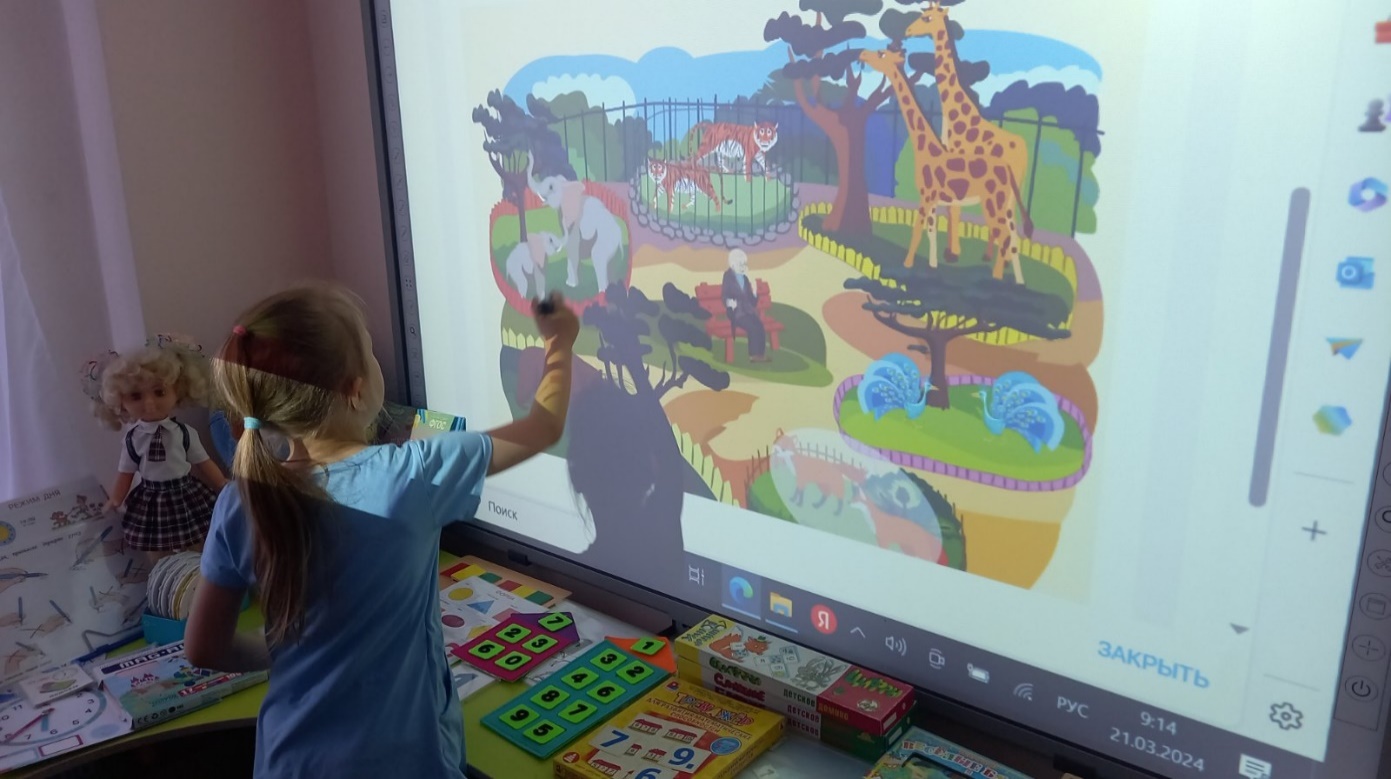 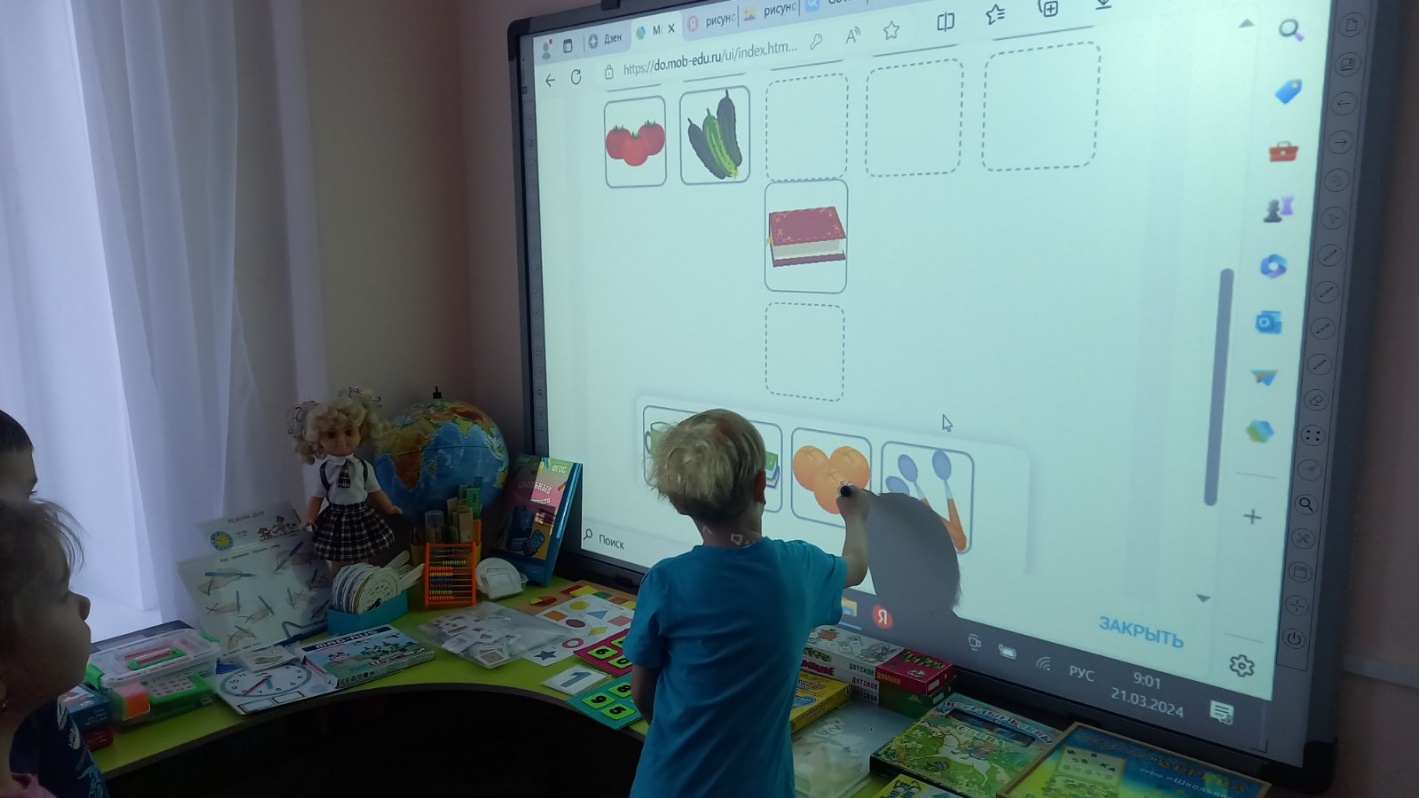 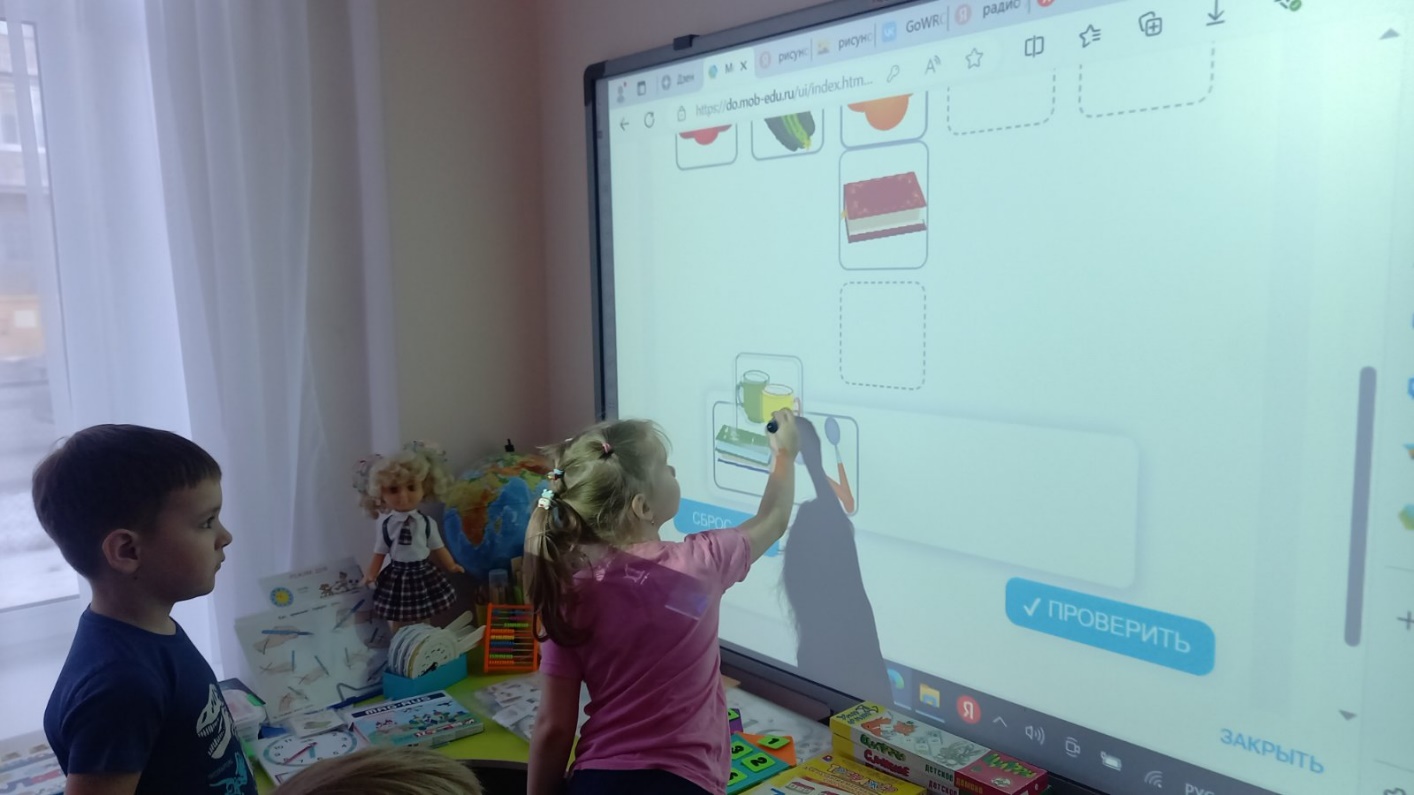 